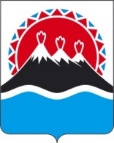 МИНИСТЕРСТВОСОЦИАЛЬНОГО БЛАГОПОЛУЧИЯ И СЕМЕЙНОЙ ПОЛИТИКИКАМЧАТСКОГО КРАЯПРИКАЗ № [Номер документа]-пг.  Петропавловск - Камчатский	                    	            [Дата регистрации]В соответствии с постановлением Правительства Камчатского края от 12.10.2012 № 466-П «О предоставлении мер социальной поддержки многодетным семьям, проживающим в Камчатском крае», в целях совершенствования системы мер социальной поддержки многодетных семей в Камчатском краеПРИКАЗЫВАЮ:1. Утвердить Порядок предоставления единовременной выплаты на приобретение легкового автомобиля либо пассажирского микроавтобуса семьям, имеющим в своем составе 8 и более детей, согласно приложению.2. Настоящий приказ вступает в силу через 10 дней после дня его официального опубликования. Приложение к приказу                      Министерства социального благополучия и семейной политики Камчатского края            от [Дата регистрации] № [Номер документа] -пПорядок предоставления единовременной выплаты на приобретение легкового автомобиля либо пассажирского микроавтобуса семьям, имеющим в своем составе 8 и более детей1. Настоящий Порядок разработан в соответствии с постановлением Правительства Камчатского края от 12.10.2012 № 466-П «О предоставлении мер социальной поддержки многодетным семьям, проживающим в Камчатском крае» и определяет порядок и условия предоставления единовременной выплаты на приобретение легкового автомобиля либо пассажирского микроавтобуса семьям, имеющим в своем составе 8 и более детей, проживающим в Камчатском крае (далее - Порядок, единовременная выплата).2. Единовременная выплата предоставляется Краевым государственным казенным учреждением «Камчатский центр по выплате государственных и социальных пособий» (далее – КГКУ «Центр выплат»).3. Предоставление единовременная выплата осуществляется в порядке очередности в пределах бюджетных ассигнований, предусмотренных законом о краевом бюджете на соответствующий финансовый год Министерству социального благополучия и семейной политики Камчатского края на реализацию мер социальной поддержки отдельных категорий граждан.4. Право на единовременную выплату имеют многодетные семьи, при одновременном соблюдении следующих условий: 1) в состав семьи входят восемь и более детей в возрасте до 18 лет;2) все дети, указанные в пункте 1 настоящей части, совместно проживают с родителями (иными законными представителями детей).3) родители (иные законные представители детей) проживают по месту жительства в Камчатском крае не менее 3 лет, предшествующих дате обращения за единовременной выплатой.5. Действие настоящего Порядка не распространяется на многодетные семьи, в которых:- хотя бы один ребенок находятся на полном государственном обеспечении в образовательных организациях, медицинских организациях, организациях социального обслуживания;- родители (один из них) лишены родительских прав либо ограничены в родительских правах в отношении хотя бы одного ребенка;- в отношении усыновителей (одного из них) имеется решение об отмене усыновления.6. Единовременная выплата предоставляется на приобретение легкового автомобиля либо пассажирского микроавтобуса (далее – транспортное средство), отвечающего следующим требованиям:1) с года выпуска транспортного средства прошло не более 10 лет;2) транспортное средство имеет, помимо места водителя, 6 и более мест для сидения. 7. Транспортное средство не может приобретаться у близких родственников членов многодетной семьи (супруг, супруга, родители, дети).8. Единовременная выплата предоставляется однократно в размере фактической стоимости приобретаемого транспортного средства, но не более 1 300 000 рублей путем перечисления денежных средств кредитной организации, заключившей с членом многодетной семьи кредитный договор на приобретение транспортного средства, или на счет продавца транспортного средства, открытый в кредитной организации.9. Прием заявлений на назначение единовременной выплаты (далее – заявление) осуществляет КГКУ «Центр выплат» при личном обращении, по почте способом, позволяющим подтвердить факт и дату его отправления, или в форме электронных документов с использованием средств государственных информационных систем Единого портала государственных и муниципальных услуг (функций) - www.gosuslugi.ru или Портала государственных и муниципальных услуг Камчатского края - gosuslugi41.ru (далее - ЕПГУ/РПГУ).Заявление может быть подано через Краевое государственное казенное учреждение «Многофункциональный центр предоставления государственных и муниципальных услуг в Камчатском крае» (далее – МФЦ) в порядке, установленном Правилами организации деятельности многофункциональных центров предоставления государственных и муниципальных услуг, утвержденными Постановлением Правительства Российской Федерации от 22.12.2012 № 1376.10. Для назначения единовременной выплаты один из родителей (иных законных представителей детей) многодетной семьи (далее – гражданин), обращается в КГКУ «Центр выплат» с заявлением по форме согласно приложению 1 к настоящему Порядку, приложив следующие документы:1) паспорт гражданина Российской Федерации;2) документы, удостоверяющие личность и полномочия представителя (в случае, если заявление подается представителем гражданина).При этом документом, подтверждающим полномочия представителя, является нотариально удостоверенная доверенность или доверенность, приравненная к нотариально удостоверенной в соответствии с гражданским законодательством Российской Федерации;3) свидетельство о рождении ребенка (детей), выданного консульским учреждением Российской Федерации за пределами территории Российской Федерации, - при рождении ребенка на территории иностранного государства;4) в случаях, когда регистрация рождения ребенка (детей) произведена компетентным органом иностранного государства:а) документ, подтверждающий факт рождения и регистрации ребенка (детей), выданного и удостоверенного штампом «апостиль» компетентным органом иностранного государства, с удостоверенным в установленном законодательством Российской Федерации порядке переводом на русский язык, - при рождении ребенка (детей) на территории иностранного государства - участника Конвенции, отменяющей требование легализации иностранных официальных документов, заключенной в Гааге 5 октября 1961 года (далее – Конвенция от 5 октября 1961 года);б) документ, подтверждающий факт рождения и регистрации ребенка (детей), выданного компетентным органом иностранного государства, переведенного на русский язык и легализованного консульским учреждением Российской Федерации за пределами территории Российской Федерации, - при рождении ребенка (детей) на территории иностранного государства, не являющегося участником Конвенции от 5 октября 1961 года;в) документа, подтверждающий факт рождения и регистрации ребенка (детей), выданного компетентным органом иностранного государства, переведенного на русский язык и скрепленного гербовой печатью - при рождении ребенка (детей) на территории иностранного государства, являющегося участником Конвенции о правовой помощи и правовых отношениях по гражданским, семейным и уголовным делам, заключенной в городе Минске 22 января 1993 года;5) копию судебного решения об определении места жительства в Камчатском крае (в случае установления судом юридического факта);6) согласие на обработку персональных данных лиц, являющихся членами многодетной семьи;7) в случае приобретения транспортного средства по договору купли-продажи транспортного средства:а) свидетельство о рождении гражданина и его супруга;б) договор купли-продажи транспортного средства, заключенный между гражданином (покупателем), и лицом, осуществляющим продажу транспортного средства (продавцом);в) паспорт транспортного средства, либо выписку из электронного паспорта транспортного средства, оформленный на лицо, осуществляющее продажу транспортного средства (продавца);8) в случае приобретения транспортного средства по договору купли-продажи транспортного средства с рассрочкой платежа гражданин предоставляет:а) свидетельство о рождении гражданина и его супруга;б) договор купли-продажи транспортного средства с рассрочкой платежа, заключенный между гражданином (покупателем), и лицом, осуществляющим продажу транспортного средства (продавцом);в) паспорт транспортного средства, либо выписку из электронного паспорта транспортного средства, оформленный на лицо, осуществляющее продажу транспортного средства (продавца) или на гражданина (покупателя);9) в случае погашение кредитного договора (автокредита):а) свидетельство о рождении гражданина и его супруга;б) договор купли-продажи транспортного средства, заключенный между гражданином (покупателем), и лицом, осуществляющим продажу транспортного средства (продавцом);в) кредитный договор (автокредит) о предоставлении денежных средств на приобретение транспортного средства, заключенный гражданином с кредитной организацией;г) справку кредитной организации о размерах остатков основного долга и остатков задолженности по выплате процентов за пользование кредитом с указанием полных платежных реквизитов получателя для перечисления средств единовременной выплаты; д) паспорт транспортного средства либо выписка из электронного паспорта транспортного средства;10) в случае приобретения транспортного средства у организации, обладающей статусом официального дилера или организации производителя пассажирского автотранспортного средства:а) договор купли продажи транспортного средства с организацией, обладающей статусом официального дилера организации производителя пассажирского автотранспортного средства; б) документ, подтверждающий статус организации как официального дилера организации производителя пассажирского автотранспортного средства (дилерский договор);в) паспорт транспортного средства, либо выписку из электронного паспорта транспортного средства;г) справка о размере оставшейся неуплаченной суммы по договору для перечисления единовременной выплаты.11. Документы, предоставленные гражданином (представителем), должны удовлетворять следующим требованиям:1) в заявлении должны быть заполнены все реквизиты;2) документы, выданные иностранными государствами, представляемые для предоставления единовременной выплаты должны быть легализованы (удостоверены посредством апостиля) в соответствии с законодательством и переведены на русский язык;3) не иметь подчисток либо приписок, зачеркнутых слов и иных, не оговоренных в них исправлений, а также серьезных повреждений, не позволяющих однозначно толковать их содержание, или исправлений карандашом;4) сведения о фамилии, имени, отчестве и дате рождения граждан, содержащиеся в документах, указанных в пунктах 5-10 части 10 настоящего Порядка, должны соответствовать сведениям, указанным в документах удостоверяющих личность граждан (паспорт, свидетельство о рождении).12. В случае, если для предоставления государственной услуги необходима обработка персональных данных лица, не являющегося гражданином, указанным в части 10 настоящего Порядка, и если в соответствии с федеральным законом обработка таких персональных данных может осуществляться только с согласия указанного лица, при обращении за получением единовременной выплаты гражданин (представитель) дополнительно представляет документы, подтверждающие получение согласия указанного лица или его представителя на обработку персональных данных указанного лица, по форме согласно приложению 2 к настоящему Порядку.Документы, подтверждающие получение согласия, могут быть представлены, в том числе в форме электронного документа в соответствии с требованиями Федерального закона от 06.04.2011 № 63-ФЗ «Об электронной подписи» и Федерального закона от 27.07.2010 № 210-ФЗ «Об организации предоставления государственных и муниципальных услуг».Действие настоящей части не распространяется на лиц, признанных безвестно отсутствующими, и на разыскиваемых лиц, место нахождения которых не установлено уполномоченным федеральным органом исполнительной власти.13. Сведения, запрашиваемые КГКУ «Центр выплат», в рамках межведомственного информационного взаимодействия:1) сведения о месте жительства (месте пребывания), об убытии гражданина с места жительства (места пребывания) в Камчатском крае, находящиеся в распоряжении органов регистрационного учета граждан;2) сведения о родившихся и умерших гражданах, о заключении (расторжении) брака, перемене имени, находящиеся в распоряжении органов записи актов гражданского состояния;3) сведения об усыновлении ребенка, находящиеся в распоряжении органов опеки;4) сведения о лишении (ограничении, восстановлении) родительских прав, сведения об отмене ограничения родительских прав, сведения об отобрании ребенка при непосредственной угрозе жизни или здоровью, находящиеся в распоряжении органов опеки;6) сведения о составе семьи гражданина, находящиеся в распоряжении органов местного самоуправления.Гражданин (представитель) вправе представить сведения, предусмотренные настоящей частью, по собственной инициативе.14. При личном обращении гражданина (представителя) в КГКУ «Центр выплат» или МФЦ копии документов, указанных в части 10 настоящего Порядка, изготавливаются и заверяются должностными лицами этих учреждений при предъявлении оригиналов документов.В случае отсутствия оригиналов документов, гражданином (представителем) должны быть представлены копии документов, заверенные нотариусом либо следующими должностными лицами органа местного самоуправления, имеющими право совершать нотариальные действия:1) в поселении, в котором нет нотариуса, - глава местной администрации поселения и (или) уполномоченное должностное лицо местной администрации поселения;2) в расположенном на межселенной территории населенном пункте, в котором нет нотариуса, - глава местной администрации муниципального района и (или) уполномоченное должностное лицо местной администрации муниципального района;3) во входящем в состав территории муниципального округа, городского округа населенном пункте, не являющемся его административным центром, в котором нет нотариуса, - уполномоченное должностное лицо местной администрации муниципального округа, городского округа в случае, если такое должностное лицо в соответствии со своей должностной инструкцией исполняет должностные обязанности в данном населенном пункте.15. Заявление может быть направлено в КГКУ «Центр выплат» по почте способом, позволяющим подтвердить факт и дату отправления. В этом случае к заявлению прилагаются копии документов, указанных в части 10 настоящего Порядка, заверенные в соответствии с частью 14 настоящего Порядка.16. При направлении заявления в форме электронного документа с использованием ЕПГУ/РПГУ, документы, указанные в пунктах 3-10 части 10 настоящего Порядка, представляются гражданином (представителем) в КГКУ «Центр выплат» в течении 5 рабочих дней со дня регистрации заявления.17. Заявление, принятое лично от гражданина (представителя), регистрируется должностным лицом КГКУ «Центр выплат» или МФЦ в день его приема при условии одновременного предъявления (представления) документов, указанных в части 10 настоящего Порядка, а гражданину (представителю) выдается уведомление о приеме документов по форме, согласно приложению 3 к настоящему Порядку. Заявление, направленное посредством почтовой связи, регистрируется должностным лицом КГКУ «Центр выплат» не позднее первого рабочего дня, следующего за днем его получения, а гражданину (представителю) направляется уведомление о приеме документов по форме, согласно приложению 3 к настоящему Порядку. Если к заявлению, направленному посредством почтовой связи, приложены все необходимые документы, то днем обращения гражданина (представителя) считается дата, указанная на почтовом штемпеле организации федеральной почтовой связи по месту отправления данных документов.Заявление, принятое посредством ЕПГУ/РПГУ регистрируется в день его поступления в КГКУ «Центр выплат», а в случае поступления заявления в нерабочие и праздничные дни - не позднее рабочего дня, следующего за нерабочими и праздничными днями. В день поступления заявления в КГКУ «Центр выплат» гражданину, подавшему заявление через ЕПГУ/РПГУ, формируется и направляется электронное уведомление о получении его заявления с указанием даты предоставления в КГКУ «Центр выплат» оригиналов документов, указанных в пунктах 3-10 части 10 настоящего Порядка.В случае предоставления гражданином (представителем) необходимых документов в указанный срок, должностное лицо КГКУ «Центр выплат» регистрирует их и выдает гражданину (представителю) на руки уведомление о приеме документов по форме, согласно приложению 3 к настоящему Порядку. Датой обращения гражданина (представителя), в таком случае, считается дата регистрации в КГКУ «Центр выплат» заявления поступившего через ЕПГУ/РПГУ. 18. Отказ в приеме и возврат заявления и документов при личном обращении гражданина (представителя) осуществляется в день его обращения должностными лицами в КГКУ «Центр выплат», МФЦ, осуществляющих прием заявлений и документов, с одновременной выдачей уведомления об отказе в приеме документов с указанием оснований для отказа в приеме заявления и документов, а также порядка обжалования данного решения по форме, согласно приложению 3 к настоящему Порядку.19. В случае получения по почте неполного пакета документов, указанных в части 10 настоящего Порядка, КГКУ «Центр выплат» в 5-дневный срок с даты его получения возвращает представленные документы в адрес обратившегося лица с одновременным направлением уведомления об отказе в приеме документов с указанием оснований для отказа в приеме заявления и документов, а также порядка обжалования данного решения по форме, согласно приложению 3 к настоящему Порядку.20. В случае если к заявлению, поданному в КГКУ «Центр выплат» через МФЦ, приложен неполный пакет документов, указанных в части 10 настоящего Порядка, КГКУ «Центр выплат» в 5-дневный срок с даты его получения направляет представленные документы в МФЦ для дальнейшего возврата гражданину.21. Основанием для отказа в приеме заявления и документов, представленных гражданином (представителем), являются:1) предоставление документов, не отвечающих требованиям части 11 настоящего Порядка;2) поступление заявления с приложением неполного пакета документов и (или) не надлежаще заверенных копий документов, указанных в части 10 настоящего Порядка;3) поступление заявления с приложением копий документов, указанных в части 10 настоящего Порядка, не надлежаще заверенных (для документов, направленных по почте);4) предоставление документов с серьезными повреждениями, не позволяющими однозначно истолковать их содержание;5) заполнение заявления и документов карандашом, а также наличие в документах подчисток, зачеркнутых слов или иных исправлений и повреждений;6) отказ в устранении гражданином (представителем) ошибок в оформлении заявления, обнаруженных во время его приема;7) некорректное заполнение данных электронной формы заявления (в случае подачи заявления через ЕПГУ/РПГУ).22. Должностное лицо КГКУ «Центр выплат» ответственное за рассмотрение документов, не позднее 2 рабочих дней с даты регистрации заявления, формирует единый сводный список граждан, претендующих на получение единовременной выплаты (далее - единый сводный список) в хронологическом порядке исходя из даты обращения с заявлением на предоставление единовременной выплаты.В случае подачи несколькими гражданами заявлений о предоставлении единовременной выплаты в один день, сведения о них вносятся в единый сводный список в алфавитном порядке.23. Решение о предоставлении либо об отказе в предоставлении единовременной выплаты принимается директором КГКУ «Центр выплат» либо лицом, уполномоченным приказом КГКУ «Центр выплат», по результатам рассмотрения заявления и документов, представленных гражданином (представителем), в течение 30 рабочих дней с даты обращения. 24. В случае принятия решения о предоставлении единовременной выплаты, КГКУ «Центр выплат» в течении 3 рабочих дней с даты принятия такого решения направляет гражданину уведомление о предоставлении единовременной выплаты по форме согласно приложению 3 к настоящему Порядку.25. В случае принятия решения об отказе в назначении единовременной выплаты, КГКУ «Центр выплат» в течение 5 рабочих дней с даты принятия такого решения направляет гражданину уведомление об отказе в назначении единоверной выплаты (далее - уведомление об отказе), содержащее основания отказа в назначении единовременной выплаты и порядок обжалования данного решения, по форме, согласно приложению 5 к настоящему Порядку. Уведомление об отказе направляется гражданину по адресу, указанному в заявлении, способом, позволяющим подтвердить факт и дату его получения.При подаче заявления в форме электронного документа гражданину также направляется соответствующее электронное уведомление об отказе.26. Основаниями для отказа в назначении единовременной выплаты являются:1) гражданин не является родителем (иным законным представителем детей) многодетной семьи, отвечающей требованиям, указанным в частях 4 и 5 настоящего Порядка;2) на дату обращения гражданина (представителя) с заявлением на назначение единовременной выплаты, с года выпуска транспортного средства прошло более 10 лет;3) поступление заявления на назначение единовременной выплаты и документов, из которых следует, что продавцом транспортного средства является близкий родственник членов многодетной семьи (супруг, супруга, родители, дети).4) установление КГКУ «Центр выплат» факта недостоверности сведений, представленных гражданином;5) получение КГКУ «Центр выплат» отказа в предоставлении в рамках межведомственного информационного взаимодействия сведений, предусмотренных частью 13 настоящего Порядка;6) повторное обращение гражданина за предоставлением единовременной выплаты;7) представление гражданином (представителем) неполного пакета документов, указанных в части 10 настоящего Порядка;8) непредставление гражданином (представителем) оригиналов документов, указанных в пунктах 3-10 части 10 настоящего Порядка, в течение 5 рабочих дней со дня регистрации заявления, поступившего через ЕПГУ/РПГУ, в КГКУ «Центр выплат».27. Перечисление средств единовременной выплаты кредитным организациям осуществляется в срок не превышающий 15 рабочих дней со дня принятия решения о ее предоставлении, в пределах финансирования, предусмотренного на данные цели в текущем финансовому год. 28. В случае недостаточности финансирования на данный цели в текущем финансовом году, КГКУ «Центр выплат» информирует гражданина о предполагаемом календарном годе предоставления единовременной выплаты.При наступлении календарного года, в котором согласно единому сводному списку возможно оказание единовременной выплаты, КГКУ «Центр выплат» в I квартале текущего года письменно запрашивает у гражданина информацию об актуальности оказания единовременной выплаты и отсутствии на дату направления указанного уведомления оснований для отказа в ее предоставлении, предусмотренных частью 5 настоящего Порядка.При поступлении от заявителя соответствующего письменного подтверждения в течение 30 рабочих дней со дня его поступления принимает решение об оказании единовременной выплаты в соответствии с настоящим Порядком. В случае непредставления в течение 60 календарных дней со дня направления КГКУ «Центр выплат» указанного запроса письменного подтверждения либо поступления от заявителя письменного отказа от предоставления единовременной выплаты, КГКУ «Центр выплат» в течение 5 рабочих дней со дня наступления указанных обстоятельств принимает решение об отказе гражданину в предоставлении единовременной выплаты и рассмотрении возможности ее предоставления в порядке очередности, определенной единым сводным списком, следующему заявителю, о чем оба гражданина письменно информируются.29. В случае смерти гражданина право на единовременную выплату, не предоставленную ему при жизни, переходит второму родителю (иному законному представителю детей) многодетной семьи.30. Со дня приема заявления и документов на назначение единовременной выплаты гражданин (представитель), подавший заявление, имеет право на получение следующих сведений при личном обращении по телефону в КГКУ «Центр выплат» либо в электронном виде с использованием средств ЕПГУ/РПГУ:1) о поступлении его заявления и документов;2) о ходе рассмотрения заявления и документов;3) о завершении рассмотрения заявления и документов.31. В целях получения консультаций и информирования о ходе рассмотрения заявления прием граждан (представителей) осуществляется в порядке очереди или по предварительной записи.Запись на прием проводится при личном обращении гражданина (представителя), посредством телефонной связи, через ЕПГУ/РПГУ.Гражданину (представителю) предоставляется возможность записи в любые свободные для приема даты и время в пределах установленного графика приема граждан в КГКУ «Центр выплат».31. Основанием для возмещения гражданином излишне выплаченных денежных сумм в КГКУ «Центр выплат» является обнаружение факта необоснованного получения единовременной выплаты по вине гражданина (представление документов с недостоверными сведениями, сокрытие данных, влияющих на право назначение единовременной выплаты).Принятие решения о возмещении излишне выплаченных денежных сумм и направление гражданину уведомления о возврате излишне выплаченных денежных сумм (далее – уведомление о возврате) по форме, согласно приложению 2 к настоящему Порядку, осуществляется в течение 30 календарных дней со дня поступления сведений в КГКУ «Центр выплат», влияющих на право получения единовременной выплаты.Денежные средства, излишне выплаченные гражданину вследствие представления им документов с недостоверными сведениями, сокрытия данных, влияющих на их право получения единовременной выплаты, возмещаются гражданином в добровольном порядке, а в случае спора взыскиваются в судебном порядке.В случае невозвращения гражданином в добровольном порядке излишне выплаченных денежных сумм в течение 60 календарных дней со дня направления гражданину уведомления о возврате, КГКУ «Центр выплат» в течение 30 календарных дней принимает решение о взыскании излишне выплаченных денежных сумм в судебном порядке.32. Споры по вопросам назначения единовременной выплаты, указанной в настоящем Порядке, разрешаются в порядке, установленном законодательством Российской Федерации.Приложение 1к Порядку предоставления единовременной выплаты на приобретение легкового автомобиля либо пассажирского микроавтобуса семьям, имеющим в своем составе 8 и более детей»Образец заявленияРуководителю КГКУ «Центр выплат»от _________________________________________(фамилия, имя, отчество)проживающей(го) по месту жительства по адресу: _______________________________________(муниципальный район, населенный пункт)ул. ______________________ д. ____ кв._____фактически проживающей(го) по адресу: ____________________________________________(муниципальный район, населенный пункт)ул. _____________________ д. ______ кв._____телефон_________________________________ЗАЯВЛЕНИЕПрошу назначить мне единовременную выплату на приобретение легкового автомобиля либо пассажирского микроавтобуса семьям, имеющим в своем составе 8 и более детей (далее – транспортное средство, единовременная выплата), в размере ___________________________________________________(сумма цифрами и прописью)на приобретение ______________________________________________________(марка, год выпуска транспортного средства)на основании _________________________________________________________(реквизиты документа, подтверждающего стоимость транспортного средства)Сведения о членах семьи:Подтверждаю, что моя семья отвечает требованиям, установленным приказом Министерства социального благополучия и семейной политики Камчатского края от «___»________ 2021 года № ___-п «Об утверждении Порядка предоставления единовременной выплаты на приобретение легкового автомобиля либо пассажирского микроавтобуса семьям, имеющим в своем составе 8 и более детей».                                                        ___________________(подпись гражданина)               Подтверждаю, что данное транспортное средство не приобретается у близких родственников (супруг, супруга, родители, дети)  ___________________(подпись гражданина)               Подтверждаю, что ни один из моих детей не находятся на полном государственном обеспечении 			                  ___________________(подпись гражданина)               Подтверждаю, что у меня случаев неисполнения (ненадлежащего исполнения) своих обязанностей по воспитанию, обучению и (или) содержанию детей, установленных органами опеки и попечительства, иными органами и учреждениями системы профилактики_______________								__________________          (есть/нет)                                                                                                                                                     (подпись гражданина)               Подтверждаю, что на дату подачи настоящего заявления вступившее в законную силу решение суда в отношении меня и (или) моего супруга (супруги)____________________________________________________________________:(фамилия, имя, отчество)1) о лишении родительских прав;2) об ограничении родительских прав;3) об отмене усыновления._____________________						__________________       (имеется/не имеется)                                                                                                                                     (подпись гражданина)               Правильность, достоверность и полноту сообщаемых сведений подтверждаю. 							        ___________________(подпись гражданина)               Ознакомлен(а), что предоставление заведомо ложных и (или) недостоверных сведений, а равно умолчание о фактах, влекущих прекращение выплаты пособий, компенсаций, субсидий и иных социальных выплат, является уголовно наказуемым деянием, ответственность за которое предусмотрена статьей 1592 Уголовного кодекса Российской Федерации, либо правонарушением, ответственность за которое наступает по основаниям, предусмотренным статье 7.27 Кодекса об административных правонарушениях Российской Федерации. 					        ___________________(подпись гражданина)               Даю своё согласие КГКУ «Центр выплат» (филиалу КГКУ «Центр выплат») и МФЦ в Камчатском крае в соответствии со статьей 9 Федерального закона от 27.07.2006 № 152-ФЗ «О персональных данных» на осуществление действий с моими персональными данными включая сбор, систематизацию, накопление, хранение, уточнение (обновление, изменение), использование, распространение (передачу, ознакомление, предоставление доступа), обезличивание, блокирование, уничтожение в документальной, электронной, устной форме, а также на истребование в иных учреждениях, организациях сведений в целях предоставления мне государственной услуги по предоставлению краевого материнского (семейного) капитала________________(подпись гражданина)               К заявлению прилагаю следующие документы:паспорт гражданина РФ на _____ л.;свидетельство о рождении детей на _____ л.;свидетельство о рождении гражданина на _____ л.; свидетельство о рождении супруга (супруги) на _____ л.;согласие на обработку персональных данных лиц, являющихся членами многодетной семьи на _____ л.;копию судебного решения об определении места жительства в Камчатском крае на _____ л.;договору купли-продажи транспортного средства на _____ л.;паспорт транспортного средства на _____ л.;выписку из электронного паспорта транспортного средства на _____ л.;кредитный договор (автокредит) на _____ л.;справку кредитной организации на _____ л.;дилерский договор на _____ л.;«___»__________ 20___ год 				____________________________(подпись заявителя / представителя-------------------------------------------------------------------------------------------------------(далее поле заполняется специалистом, принявшим документы)Приложение 2к Порядку предоставления единовременной выплаты на приобретение легкового автомобиля либо пассажирского микроавтобуса семьям, имеющим в своем составе 8 и более детей»Форма согласияЗАЯВЛЕНИЕО СОГЛАСИИ НА ОБРАБОТКУ ПЕРСОНАЛЬНЫХ ДАННЫХЯ, _______________________________________________________________________ (фамилия, имя, отчество)дата рождения __________________________________________________________________                                                                                (число, месяц, год)Документ, удостоверяющий личность ________________________________________                                                                                                                     (наименование, серия и номер_______________________________________________________________________________документа, сведения о дате выдачи и о выдавшем органе)Зарегистрирован(а) по адресу: ______________________________________________________________________________________________________________________________Являюсь законным представителем (опекуном, попечителем) над _______________________________________________________________________________________________(указать Ф.И.О., дату рождения ребенка, лица опекаемого, лица, находящегося под попечительством, доверителя) ________________________________________________________________________________Документ, удостоверяющий личность опекаемого; лица, находящегося под попечительством доверителя_______________________________________________________________________________(наименование, серия и номер документа, сведения о дате выдачи и о выдавшем органе)Зарегистрирован(а) по адресу: ___________________________________________________________________________________________________________________(указать адрес проживания по месту жительства ребенка, опекаемого лица и лица, находящегося под попечительством, доверителя)в соответствии со статьей 9 Федерального закона от 27.07.2006 № 152-ФЗ «О персональных данных») даю согласие Министерству социального благополучия и семейной политики Камчатского края, КГКУ «Центр выплат» и его филиалам, КГКУ «МФЦ» на осуществление действий с моими персональными данными (данными опекаемого, лица, находящегося под попечительством, доверителя) (нужное подчеркнуть) _______________________________________________________________________________(указать Ф.И.О. опекаемого, лица, находящегося под попечительством, доверителя)включая сбор, систематизацию, накопление, хранение, уточнение (обновление, изменение), использование, распространение (передачу, ознакомление, предоставление доступа), обезличивание, блокирование, уничтожение в документальной, электронной, устной форме в целях предоставления мне, (получателю государственных услуг по предоставлению мер социальной поддержки) _______________________________________________________________________________(указать Ф.И.О. получателя государственных услуг по предоставлению мер социальной поддержки)государственных услуг по предоставлению мер социальной поддержки, предусмотренных законодательством Российской Федерации и Камчатского края.Настоящее согласие действует со дня его подписания до момента достижения цели обработки персональных данных или его отзыва. Мне разъяснено, что настоящее согласие может быть отозвано путем подачи письменного заявления.Я ознакомлен (а) о том, что в случае отзыва настоящего согласия Министерство социального благополучия и семейной политики Камчатского края, КГКУ «Центр выплат» и его филиал, КГКУ «МФЦ» вправе продолжить обработку персональных данных без моего согласия (без согласия опекаемого, лица, находящегося под попечительством, доверителя) (нужное подчеркнуть)_______________________________________________________________________________(указать Ф.И.О. ребенка, опекаемого, лица, находящегося под попечительством, доверителя)при наличии оснований, указанных в пунктах 2 - 11 части 1 статьи 6, части 2 статьи 10 и части 2 статьи 11 Федерального закона от 27.07.2006 № 152-ФЗ «О персональных данных».Прилагаю документ, подтверждающий полномочия:____________________________________________________________________«____» _____________20 __года                                               _________________(подпись)Приложение 3к Порядку предоставления единовременной выплаты на приобретение легкового автомобиля либо пассажирского микроавтобуса семьям, имеющим в своем составе 8 и более детейФормы уведомленийУВЕДОМЛЕНИЕОБ ОТКАЗЕ В ПРИЕМЕ ДОКУМЕНТОВ Уважаемая (ый) ____________________________________!Настоящим уведомляем, что _______________________________________________________________________________________________________________________________(Ф.И.О. получателя, дата рождения, паспорт серии ______ номер _______________)отказано в приеме заявления и документов на назначение единовременной выплаты на приобретение легкового автомобиля либо пассажирского микроавтобуса семьям, имеющим в своем составе 8 и более детей, на основании следующих причин ________________________________________________________________________________________________________.(указать причину)Для сведения сообщаем, что решения (действия) должностных лиц Краевого государственного казенного учреждения «Камчатский центр по выплате государственных и социальных пособий» об отказе в приеме документов на назначение единовременной денежной выплаты на приобретение мебели и бытовой техники лицам из числа детей-сирот и детей, оставшихся без попечения родителей, могут быть обжалованы в досудебном либо в судебном порядке, установленном действующим законодательством.Руководитель   ____________________		_______________________________________                                                подпись                                                                        Ф.И.О.УВЕДОМЛЕНИЕ О ПРИЕМЕ ДОКУМЕНТОВНастоящим уведомляем о принятии заявления и документов _________________________________________________________________________________________________________ (Ф.И.О. получателя, дата рождения, паспорт серии _______ номер ____________  от «__»__________ 20__ года)на назначение единовременной выплаты на приобретение легкового автомобиля либо пассажирского микроавтобуса семьям, имеющим в своем составе 8 и более детей. Информацию о ходе назначения единовременной выплаты на приобретение легкового автомобиля либо пассажирского микроавтобуса семьям, имеющим в своем составе 8 и более детей можно получить по телефону _________________________________________________Заявление с приложением документов на _____л. принято «___» _________ 20____ года                                                                                                                    (дата принятия)Специалист, принявший документы   _____________		__________________________                                                                                                   подпись                                                                    Ф.И.О.УВЕДОМЛЕНИЕО ПРЕДОСТАВЛЕНИИ ЕДИНОВРЕМЕННОЙ ВЫПЛАТЫУважаемая (ый) ____________________________________!Краевым государственным казенным учреждением «Камчатский центр по выплате государственных и социальных пособий» (далее - КГКУ «Центр выплат» «___» ____________ 20__ года рассмотрено Ваше заявление о предоставлении единовременной денежной выплаты на приобретение легкового автомобиля либо пассажирского микроавтобуса семьям, имеющим в своем составе 8 и более детей (далее – транспортное средство, единовременная выплата) и принято решение о предоставлении Вам единовременной выплаты.Согласно сведениям, включенным в единый сводный список граждан, претендующих на получение единовременной выплаты (далее - единый сводный список граждан), сформированным в хронологическом порядке исходя из даты обращения гражданина с заявлением на предоставление единовременной выплаты, Ваше заявление зарегистрировано под № ____.В соответствии с очередностью, установленной единым сводным списком граждан, претендующих на получение единовременной выплаты, денежные средства в размере __________________________________________________________________________________________________________________________________________________________(сумма прописью)в течении 15 рабочих дней с даты принятия данного решения будут направлены продавцу транспортного средства соответствии с договором купли-продажи транспортного средства от «___» ___________ 20___ года № ___.Руководитель   ____________________		____________________________________                                                   подпись                                                                        Ф.И.О.УВЕДОМЛЕНИЕОБ ОТКАЗЕ В ПРЕДОСТАВЛЕНИИ ЕДИНОВРЕМЕННОЙ ВЫПЛАТЫУважаемая (ый) ____________________________________!Краевое государственное казенное учреждение «Камчатский центр по выплате государственных и социальных пособий» на Ваше заявление от «___» ____________ 20__ года сообщает, что Вам отказано в назначении единовременной денежной выплаты на приобретение легкового автомобиля либо пассажирского микроавтобуса семьям, имеющим в своем составе 8 и более детей, в соответствии с ___________________________________                                                                           (действующие нормативно-правовые акты)в связи с _____________________________________________________________________.(указать причину)Для сведения сообщаем, что решения (действия) должностных лиц Краевого государственного казенного учреждения «Камчатский центр по выплате государственных и социальных пособий», принятые (проведенные) в ходе отказа в назначении единовременной выплаты на приобретение легкового автомобиля либо пассажирского микроавтобуса семьям, имеющим в своем составе 8 и более детей, могут быть обжалованы в досудебном либо в судебном порядке, установленном действующим законодательством.Руководитель   ____________________		_______________________________________                                                   подпись                                                                        Ф.И.О.УВЕДОМЛЕНИЕО ВОЗВРАТЕ ИЗЛИШНЕ ВЫПЛАЧЕННЫХ ДЕНЕЖНЫХ СУММУважаемая (ый) _____________________________!Краевое государственное казенное учреждение «Камчатский центр по выплате государственных и социальных пособий» сообщает, что в связи с поступлением сведений, согласно которым Вами неправомерно получена единовременная выплаты на приобретение легкового автомобиля либо пассажирского микроавтобуса семьям, имеющим в своем составе 8 и более детей (_____________________________________________________________________________________________________________________________________)(указать сведения, повлиявшие на размер (право) назначенной единовременной денежной выплаты)установлен факт излишне выплаченных Вам денежных сумм в размере _________________ (_____________________________________________________________________) рублей.Предлагаем Вам в течение 30 календарных дней от даты вручения указанного уведомления возместить излишне выплаченную Вам единовременную выплаты на приобретение легкового автомобиля либо пассажирского микроавтобуса семьям, имеющим в своем составе 8 и более детей в сумме _____________________________ (_____________________________________________________________________) рублей.В противном случае излишне выплаченные денежные средства будут взысканы в судебном порядке.Для сведения сообщаем, что решения (действия) должностных лиц Краевого государственного казенного учреждения «Камчатский центр по выплате государственных и социальных пособий», принятые (проведенные) в ходе назначения единовременной выплаты, могут быть обжалованы в досудебном либо в судебном порядке, установленном законодательством Российской Федерации.Одновременно напоминаем, что представление заведомо ложных и (или) недостоверных сведений, а равно умолчание о фактах, влияющих на право представления либо влекущих прекращение выплаты пособий, компенсаций, субсидий и иных социальных выплат, является уголовно наказуемым деянием, ответственность за которое предусмотрена статьей 1592 Уголовного кодекса Российской Федерации, либо правонарушением, ответственность за которое наступает по основаниям, предусмотренным статьей 7.27 Кодекса об административных правонарушениях Российской Федерации.Руководитель   ____________________		____________________________________                                     подпись                                                                                                               Ф.И.О.Об утверждении Порядка предоставления единовременной выплаты на приобретение легкового автомобиля либо пассажирского микроавтобуса семьям, имеющим в своем составе 8 и более детейИ.о. Министра[горизонтальный штамп подписи 1]Ю.О. ГореловаN пп.Фамилия, имя, отчество (при наличии)Дата рожденияСтатус в семье1.2.3.4.5.6.7.89.10.11.Данные, указанные в заявлении, соответствуют представленным документам.Данные, указанные в заявлении, соответствуют представленным документам.Данные, указанные в заявлении, соответствуют представленным документам.Данные, указанные в заявлении, соответствуют представленным документам.Данные, указанные в заявлении, соответствуют представленным документам.Данные, указанные в заявлении, соответствуют представленным документам.Данные, указанные в заявлении, соответствуют представленным документам.Данные, указанные в заявлении, соответствуют представленным документам.Заявление и документы заявителяЗаявление и документы заявителяЗаявление и документы заявителя(Ф.И.О. заявителя)(Ф.И.О. заявителя)(Ф.И.О. заявителя)(Ф.И.О. заявителя)(Ф.И.О. заявителя)зарегистрированы зарегистрированы (дата регистрации и регистрационный номер заявления)(дата регистрации и регистрационный номер заявления)(дата регистрации и регистрационный номер заявления)(дата регистрации и регистрационный номер заявления)(дата регистрации и регистрационный номер заявления)(дата регистрации и регистрационный номер заявления)Принял(должность специалиста, принявшего документы)(должность специалиста, принявшего документы)(должность специалиста, принявшего документы)(фамилия, инициалы)(подпись)